О проведении месячника пожарной безопасности на территории Александровского района в весенне-летний период 2016 года         Руководствуясь Федеральными законами от 21.12.1994 № 68-ФЗ «О защите населения и территорий от чрезвычайных ситуаций природного и техногенного характера»,  от 06.10.2003 №131-ФЗ «Об общих принципах организации местного самоуправления в Российской Федерации» и Планом основных мероприятий Александровского района в области гражданской обороны, предупреждения и ликвидации чрезвычайных ситуаций, обеспечения пожарной безопасности и безопасности людей на водных объектах на 2016 год, утвержденного постановлением администрации Александровского района от 17.12.2015г. № 840-п «Об утверждении плана основных мероприятий муниципального образования Александровский район в области гражданской обороны, предупреждения и ликвидации чрезвычайных ситуаций, обеспечения пожарной безопасности и безопасности людей на водных объектах на 2016 год», руководствуясь ч.5 ст. 31 Устава муниципального образования Александровский район Оренбургской области, в целях обеспечения пожарной безопасности и подготовки к весенне-летнему пожароопасному периоду 2016 года:           1. Провести с 12 мая по 10 июня 2016 года месячник пожарной безопасности. 2. Утвердить План мероприятий по проведению месячника пожарной безопасности  на территории Александровского района в весенне-летний период 2016 года (далее - план) согласно приложению. 3.	Рекомендовать главам сельских поселений:         - взять под личный контроль проведение месячника пожарной безопасности;          - разработать и утвердить План проведения Месячника пожарной безопасности на весенне-летний период 2016 года;- по окончании месячника пожарной безопасности результаты деятельности представить главному специалисту  по делам ГО и ЧС до 20 июня 2016 года.          4.   Начальнику отдела образования администрации Александровского района Пономареву В.Ю. в течении работы летних пришкольных лагерей организовать работу с детьми по вопросам обеспечения пожарной безопасности.          5.   Контроль за исполнением настоящего постановления возложить на  первого заместителя главы администрации района Гринева С.Н.          6.    Постановление вступает в силу со дня его подписания.Глава района							                  А.П. ПисаревРазослано: Гриневу С.Н., главному специалисту по делам ГО ЧС, главам сельсоветов, ОНД, ОП 8 ПСЧ, отдел образования, прокурору района, в дело.Планмероприятий по проведению месячника пожарной безопасности  на территории Александровского района в весенне-летний период 2016 года _______________СПРАВКАо подготовке проекта постановления администрацииАлександровского района Оренбургской области          По вопросу:  О проведении месячника пожарной безопасности на территории Александровского района в весенне-летний период 2016 года      Проект внес: гл. специалист по делам ГОЧС                             администрации района                                О. В. РодинСогласование с заинтересованными организациями:(при наличии замечаний следует после подписи указать «Замечания прилагаются»)Заключение юриста ___________________________________________________________________________________________________________________Кому разослать: Гриневу С.Н., главному специалисту по делам ГО ЧС, главам сельсоветов, отдел образования, прокурору, в делоКто проверил: гл. специалист отдела документационного и информационного обеспечения_______________________________________________________
Администрация Александровского района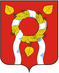 Оренбургской областиПОСТАНОВЛЕНИЕ
Администрация Александровского районаОренбургской областиПОСТАНОВЛЕНИЕ
Администрация Александровского районаОренбургской областиПОСТАНОВЛЕНИЕ12.05.2016 гс. Александровка    № 365-пПриложение  к постановлению    администрации   района от  __________    № _____№ п/пНаименование мероприятияОтветственные за исполнениеСрок исполнения1234Разработка правового акта, утверждающего план мероприятий по проведению месячника пожарной безопасности на территории муниципального образования с указанием ответственных лицГлавный специалист по делам ГОЧС до   14.05.2016Рассмотрение на заседании комиссии по предупреждению и ликвидации чрезвычайных ситуаций и обеспечению пожарной безопасности вопроса обеспечения пожарной безопасности и принимаемых мер по стабилизации обстановки с пожарами Председатель КЧС и ОПБдо 01.06.2016Образование оперативных групп из числа представителей органов местного самоуправления, членов добровольной пожарной охраны, внештатных инспекторов пожарной охраны и других организаций для проведения профилактической работы по предупреждению пожаров Главы сельских поселений по согласованию)весь периодПроведение собраний в населенных пунктах с целью пропаганды пожарной безопасности, информирования о требованиях норм и правил пожарной безопасностиОНД по Шарлыкскому, Александровскому и Пономаревскому районам (по согласованию);главы сельских поселений (по согласованию)весь периодПодготовка и распространение памяток по вопросам обеспечения пожарной безопасности ОНД по Шарлыкскому, Александровскому и Пономаревскому районам (по согласованию);главы сельских поселений (по согласованию)весь периодОсвещение в средствах массовой информации, а также в сети Интернет мероприятий противопожарной тематики Главный специалист по делам ГО ЧС;ОНД по Шарлыкскому, Александровскому и Пономаревскому районам (по согласованию);главы сельских поселений (по согласованию)весь периодПроведение рейдов в населенных пунктах с целью осуществления разъяснительной работы с населением по вопросам профилактики пожаров в лесах и населенных пунктах, в том числе связанных с неосторожным обращением с огнем, ознакомления с правилами поведения в условиях действующего особого противопожарного режима, обучения действиям по тушению пожаров и эвакуации из зоны пожараОНД по Шарлыкскому, Александровскому и Пономаревскому районам (по согласованию);главы сельских поселений (по согласованию)весь периодОбеспечение контроля за соблюдением запрета выжигания сухой травянистой растительностиОНД по Шарлыкскому, Александровскому и Пономаревскому районам (по согласованию);главы сельских поселений (по согласованию)весь периодСоздание противопожарных минерализованных полос вокруг населенных пунктовГлавы сельских поселений (по согласованию); организациидо 17.05.2016Обеспечение наличия и исправного состояния источников противопожарного водоснабжения, а также доступности подъезда к ним пожарной техникиГлавы сельских поселений (по согласованию)до 14.05.2016Обеспечение наличия пожарных мотопомп в населенных пунктах, в которых невозможно выполнить  условие нормативного времени прибытия первого подразделения к месту вызова (в городских поселениях и городских округах – 10 минут, в сельских поселениях – 20 минут)Главы сельских поселений (по согласованию)до 20.05.2016Проверка готовности системы связи и оповещения при угрозе и возникновении пожаров. Обеспечение возможности использования для оповещения населения колоколен культовых сооружений, а также других устройств и способов подачи тревожных звуковых сигналов. Обеспечение наличия постоянного доступа к телефонной связи для вызова аварийных служб в сельских населенных пунктахГлавы сельских поселений (по согласованию)до 25.05.2016Организация «Дня открытых дверей» в подразделениях всех видов пожарной охраны с проведением экскурсий, ознакомлением с историей пожарной охраны, демонстрацией пожарной техники, методов аварийно-спасательных работ и тушения пожаров ОНД по Шарлыкскому, Александровскому и Пономаревскому районам (по согласованию);ОП 8 ПСЧ 9 ОФПС ( по согласованию)10.06.2016                                          СОГЛАСОВАНОЗам. главы администрации – руководитель аппарата_____________________________«______»_____________________СОГЛАСОВАНОЗаместитель главы администрации  ___________________________«_______»__________________Наименование организацииФамилия и инициалы (разборчиво)Дата согласования проектаРоспись 